CURRICULUM VITAE Mrs. SRI LAKSHMI, PHARM. D, DHA PHARMACIST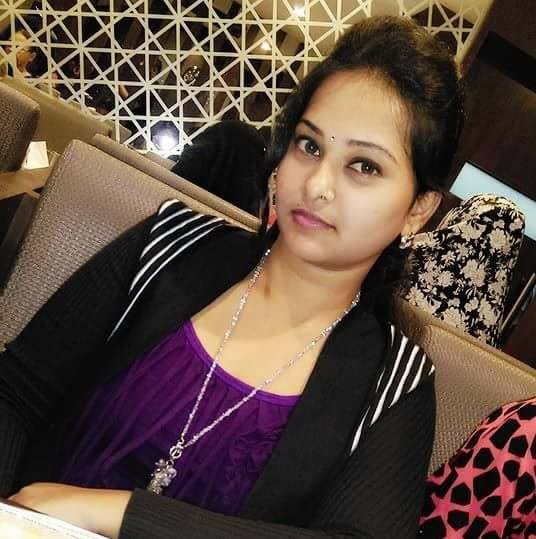 E-mail ID: srilaskshmi.380794@2freemail.com Visa Status: Husband VisaOBJECTIVE:A motivated Pharmacist with a real passion for healthcare and the ability to develop and grow a pharmacy business. Experienced in maintaining administrative records such as Pharmacy files / Patient profiles and in providing excellent customer care by accurately dispensing prescribed medicines and able to advise patients on medication brands, medication storage, medical equipment and health-care supplies.PROFESSIONAL EXPERIENCE DETAILS:1. Gupta Medicals, Madanapalle, IndiaPosition Held - Pharmacist.Duration - 12 Oct 2015 to 15 Oct 2017 (2 Years)Responsibilities:Accurately dispensing drugs to patients according to a doctor’s prescription.Checking prescriptions for errors & making sure they are appropriate for patients. Instructing patients on how to use medications, possible side effects and storage.Handling all types of Insurance claims and dispensing appropriate medicines to the patients as per the approval of Insurance companiesContacting and working closely with other healthcare professionals.Answering questions from patients and staff about medicines.Ensuring the accuracy of all prescriptions, products and services supplied.Talking to regular patients to see how their treatment is going.Communicating with customers sympathetically and supportively.Maintaining pharmaceutical stock, creating inventories and ordering more drugs.2. Government General Hospital, Guntur, IndiaPosition Held - Clinical pharmacist (Internship).Duration - 01 Oct 2014 to 07 Oct 2015 (1 Year)Responsibilities:Trained in various departments like General Medicine, Pediatrics, Obstetrics, Gynecology and Psychiatry.Patient counseling and provide proper guidance in administration of various medications& usage of surgical items.Monitored drug therapy regimens for contraindications, drug interactions and drug food interactions. Provided drug information to patients and their families. Documented all clinical activities and interventions accurately and completely.3. Ahlaya Hospital, Guntur, IndiaPosition Held – Trainee clinical pharmacist.Duration - June 2011 to March 2014 (2 years & 9 months)Responsibilities:Reviews physician's drug order for appropriateness prior to dispensing.Discuss medication order for clarification with the prescriber, document any changes and inform others of any medication order changes, document all drug related interventions, consultation and recommendation.Monitoring drug interactions and reporting it to prescriber and other healthcare staff ADR monitoring in the hospital and reporting these issues to doctors and other paramedical staffs.Provide professional pharmacy services to all the patients, drug Information to medical and paramedical professionals and counseling patients on drugs, its usage and side effects etc. whenever required.ACADEMIC QUALIFICATIONSDHA Exam 2018Dubai Health AuthorityGrade Obtained QualifiedDHA LICENSE NO - DHA-P-0210686 (24-May-2018 to 24-May-2019) Doctor of Pharmacy 2015Acharya Nagarjuna University, Andhra Pradesh, IndiaGrade Obtained First ClassKEY SKILLSAble to work as part of team and independently, with a high degree of integration.Extensive medical terminology knowledge and pharmaceutical storage awareness.Patient counseling expert.Experience in maintaining administrative records such as pharmacy files, patient profiles.Well versed with MS office (Word, Excel and Power point) & Windows 2000 /XP/8/7 ultimate.Good knowledge of operating softwares like Micromedex, MedDRA.Retrieving data from Pubmed, Cochrane library, Clinical Trials.gov, Embase, Clinical Pharmacology, database resources.PROJECT WORK:DRUG SAFETY EVALUATION OF ANTI-PSYCHOTICS IN SCHIZOPHRENIA: A Prospective Observational Study it was   conducted in Government General Hospital, Guntur; a 1200 bedded tertiary care teaching hospital.PROFESSIONAL REGISTRATIONRegistered in Pharmacy Council of India. Registration No: 0670PERSONAL DETAILSSex & Marital Status: Female & MarriedLanguages Known: English, Hindi & TeluguNationality: Indian